РОССИЙСКАЯ  ФЕДЕРАЦИЯИРКУТСКАЯ  ОБЛАСТЬАЛАРСКИЙ МУНИЦИПАЛЬНЫЙ РАЙОНМУНИЦИПАЛЬНОЕ ОБРАЗОВАНИЕ  «БАХТАЙ»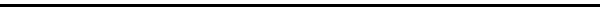 РАСПОРЯЖЕНИЕот «25»  февраля 2022 года              № 8             		                                  с. Бахтай  О назначении временно исполняющего обязанности главы администрации муниципального образования «Бахтай» на период отпуска       В целях осуществления руководства администрацией муниципального образования «Бахтай»  в период   моего отсутствия:      на период моего отпуска с 01.03.2022  по 22.03.2022 года  назначить временно исполняющим обязанности   главы администрации муниципального образования «Бахтай»   ведущего специалиста администрации МО «Бахтай» - Довганову Зинаиду Борисовну.Глава администрации МО «Бахтай»  ________  В.П.БальбуроваС распоряжением ознакомлена: ___________ З.Б. Довганова